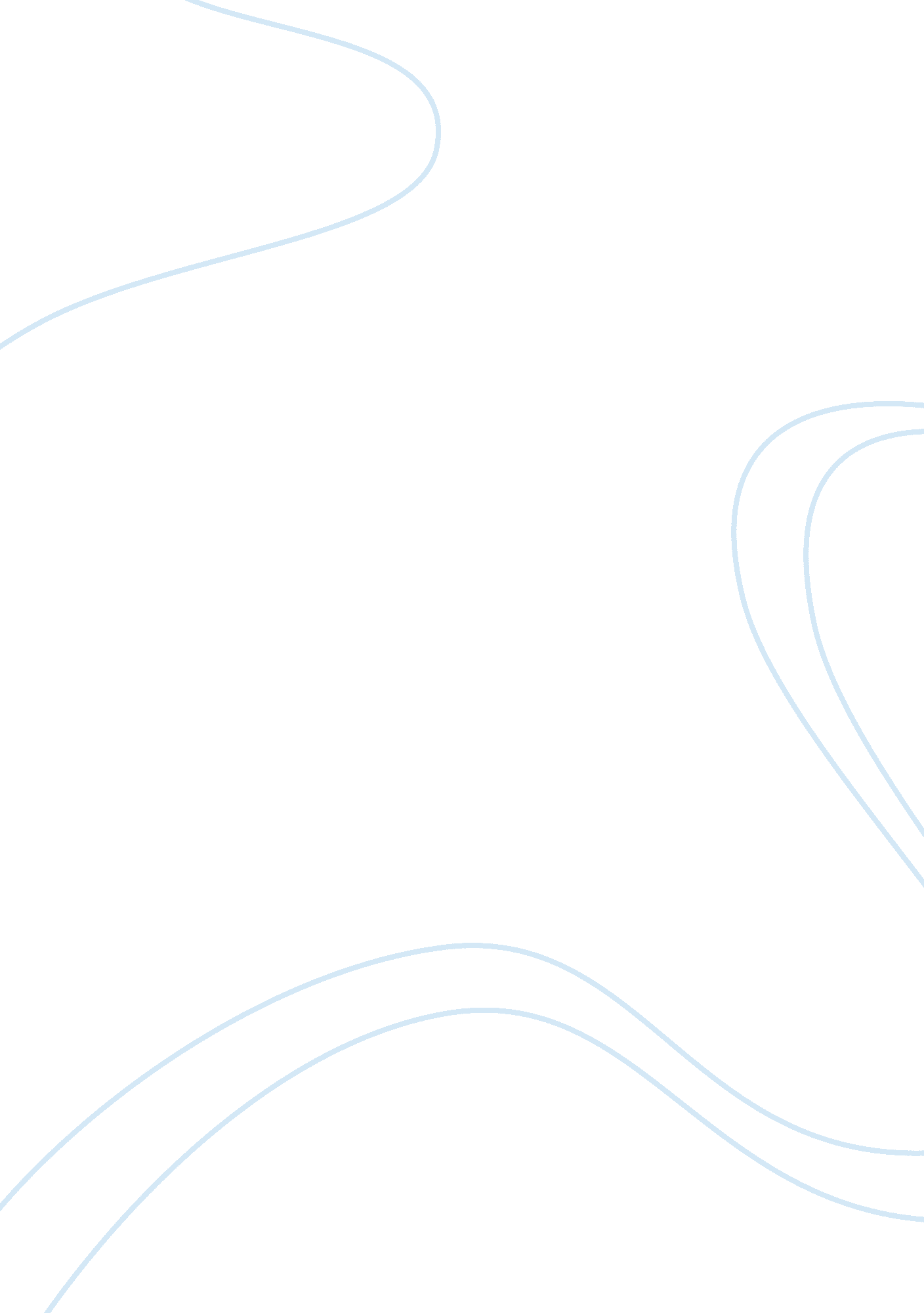 Popularity of football essay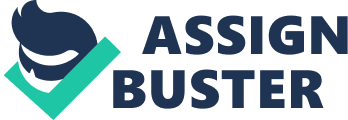 Contents Interview inquiries Dissertation Introduction The popularity of football and the impact it has on many people can globally can be justified by the fact that more than 1. 1 billion people viewed the FIFA World Club in Germany in 2006 ( FIFA, 2006 ) . Therefore, with the demand for entertaining football every bit high as of all time, research workers and managers have attempted to develop a scheme to bring forth and develop endowment, nevertheless such procedures takes eight to twelve old ages of preparation ( Grant, 1999 ) . Yet, as football is a concern integrated athletics, stakeholders frequently stress in giving immediate returns from expensive investings. Therefore, the KFA ( Korean Football Association ) still tend to apportion the bulk of resources and funding to elite football set ups ensuing in K-league football squads to engage proved foreign jocks instead than fostering and developing local talented jocks ( KFA, 2009 ) . This may perchance be due to the benefits as Holger Preuss ( 2000 ) suggested that successful football squads are more likely to pull moneymaking foreign investings through sponsorship and media rights. Obviously, many of the universe ‘ s prima and most celebrated football squads including Barcelona and Manchester United possess legion universe category athletes originally based from different states and civilizations. Subsequently, the features and formation of football squads are really similar to that of multi-national administrations. In this of all time so competitory athletics, failure to pull off cultural diverseness in football squads may upset and arouse stakeholders such as the president and board of managers to take action in most scenarios the director being replaced. Furthermore, the direction of cultural diverseness is coincident in the media yet minimum scientific research is present sing the effects on football squads. Therefore, the intent and purpose of this survey is to farther research and understand the methods of pull offing cultural diverseness in football squads with the assistance of Pohang Steelers Football Club. Literature Review Business administrations are altering at a phenomenal gait because of globalization, outsourcing, telecommuting and deregulating with employees including football managers seeking alternate attacks to working ( Daft, 2002 ) . Furthermore, with cultural struggles and issues invariably originating in today ‘ s society, it is inevitable that assorted demands must be met in order to maximize productiveness and synergism ( Cascio, 1995 ) . Furthermore, Elashmawi & A ; Harris ( 1993 ) stated direction presently is progressively multicultural and Daft ( 2002 ) besides supported this claim and added that synergism is present when a culturally diversified squad understand the persons ‘ functions, create norms and produce effectual communicating constructions and utilise persons ‘ strengths to enable the squad to accomplish set marks. Consequently, pass oning efficaciously as a football manager is a really complicated procedure ( Watt, 1996 ) . Furthermore, jocks during featuring operations on the field usage verbal and non-verbal communicating in a assortment of ways that are both culturally and separately motivated ( Kippenberger, 2000 ) . This suggests that that the usage of linguistic communication, therefore the usage of verbal linguistic communication within a multicultural football squad could be the biggest barrier to enable coherence through effectual communicating ( Elashmawi & A ; Harris, 1993 ) . Therefore, this suggests that the manager must admit that to efficaciously pull off multicultural football squads, it is indispensable to understand that different behaviors and communicating manners must be present ( Husting, 1995 ) . Effective communicating schemes This is highly apparent during lucifers and preparation and a important constituent to successfully pull offing the squad is the manner of leading of the manager ( Watt, 1996 ) . A This could be due to the fact that within athleticss training the cardinal duty of the manager is to heighten public presentation ( Lyle, 2002 ) . However, in athleticss training there are no correct or wrong attacks and attributes that managers are favoured to possess yet Watt ( 1996 ) suggested that a common leading attack is the transformational manner. Such manner show windows leading attributes including unity, honestness and committedness through development of a vision, animating and selling the vision with motive and over sing the vision ( Hodgetts & A ; Luthans, 2003 ) . Surveies suggest that younger jocks may bring forth natural ability and endowment at a stamp age and follow the young person system of some large nines ( Owen, 2005 ) . This suggests that the developmental phase and right counsel is the key to passages that participants have to see. Failure to make so can ensue in the stagnancy of the development of proficient properties ( Nicolaou, 2008 ) . Furthermore, it can besides take to the loss of involvement for the jock as football may no longer be perceived as ‘ fun ‘ , since younger jocks largely play without competition but due to the early debut of playing to win the accent is excessively great on public presentation ( Reed, 2007 ) as the two FA ‘ s introduce competition from a immature age. Therefore, farther probes should be conducted in states with solid football set ups to be used as a benchmark for both The KFA and The FA to compare, contrast and farther enhance the apprehension of necessary alterations leting confirmations to happen. Holland is a state with merely a 50 twelvemonth history since the formation of the professional conference. Despite of the deficiency of resources Holland has produced a really successful squad invariably disputing for the highest awards. This straight corresponds to the fact that amongst the 2500 nines within Holland, 95 % have a to the full functional young person academy. ( Helsen, Hodges, van Winckel & A ; Starkes, 2000 ) . With the successful system present in Holland which contrasts drastically with the delicate construction in England and Korea. Due to the understanding of the 10 twelvemonth or 10, 000 regulation between research workers, jocks should develop on mean three hours daily for 10 old ages ( Salemela, 1998 ) . This asserts that long term preparation and development demands to happen for successful development instead than a ‘ peaking by Friday ‘ attack ( Balyi and Hamilton, 1999 ) . Furthermore, ( Balyi and Hamilton, 1999 ) research besides stated that athleticss can be classified as early specialisation or late specialisation, the former referring to athleticss that requires sport-specific preparation such as gymnastic exercises and plunging whereas the latter mentioning to athleticss that require a generic attack to developing such as football and rugger. The early acquisition phases of athlete development can be viewed as most cardinal since this is the period where basic accomplishments are nurtured through the act of ‘ playing ‘ , such as kicking, striking, catching and running as this leads to the sweetening of cognitive and motor accomplishments ( Gentile, 1972 ) . The development of Fundamentalss ( Appendix 0. 1 ) is besides the first phase of the Late Specialization Model which emphasizes the importance of the development of physical capacities and cardinal motion accomplishments ( Balyi, 2004 ) . Furthermore, Gentile besides stated that training younger jocks should non merely advance acquiring the basic thought of motion but besides introduce a diversified plan which works on both closed and unfastened accomplishments. This is contrary to what Hoaresuggested as he claimed that younger participants hold a inclination to follow managers and when success is yielded they move on to the following developmental phase ( Hoare, 2000 ) . Therefore, the act of copying grownups from younger jocks implies the demand for qualified managers at young person degree and may propose that investing on the criterion of coaching could be a critical component of success. On the other manus,( Gentile, 1972 ) suggested that insistent pattern in a diverse set of environments is of import, as younger jocks may demo consistence in executing a set accomplishment but understanding the procedure of how the accomplishment is achieved is different. Hence, understanding the know-how procedure of skill acquisition and executing are achieved and produced at the latter phases of the LTAD theoretical account when participants reach ages of 16, where motions and accomplishments are performed automatically known as the independent phase ( Schmidt, 1987 ) . This independent phase straight links to the phase 3- Training to Compete Stage and present 4- The Training to Win Stage whereby accomplishments nurtured and developed from younger ages are put to prove under assorted competitory environments of a 50: 50 ratio of competition and preparation. However, the debut of competition and playing to win at an early age may impede the development of jocks instead than supply a competitory border as today ‘ s jocks outlook involves winning at all costs ( Volkwein, 1995 ) . Therefore, in Korea legion young person academies train jocks with drills with the knowing result of success through come-at-able ends instead than merely winning. Contrary to the LTAD theoretical account which stresses the importance of timing and coaching within the phases of development, literature should be reviewed within the cultural and training differences. A States such as Holland and Spain hire extremely experienced and qualified managers for preparation Sessionss and supervising the development of single jocks. ( Salmela, 1995 ) . Furthermore, the managers from Holland are besides a force mentionable with some of the best managers in the universe. Not merely did Rinus Michels receive the manager of the century award in 1999 by FIFA, in 2006 World Cup there were four Dutch managers present. Although in England the young person academies do consist of former professional participants as managers at young person degree, Korean professional academy managers are non as qualified with the huge bulk of managers merely keeping the equivalent of degree 1 coaching badges. This consequences in the managers aiming preparation Sessionss with the position of minimum proficient cognition and drills catered for elect degree jocks instead than supplying attending to single immature jocks ‘ demands. This virtually ignores the development of late pantss or developers as persons develop both physically and technically at different ages ( Kolb, 1984 ) . In add-on, failure to provide single demands is damaging as persons ‘ cognition of the construct of motor accomplishments and public presentation vary and higher skilled jocks demonstrate qualities such as maximal certainty, minimum energy outgo, and minimal motion clip which are important standards that showcase the quality of elect jocks ( Guthrie, 1972 ) . In add-on, ( Snow, 2004 ) besides concluded that when younger jocks are allowed to play in the optimum environment that caters the person ‘ s age group, the public presentation will besides fit. However, Brazil obtain some of the most technically talented participants in the universe and this was due to the deficiency of construction at a immature age but more so on the free drama facet without direction. Such unstructured drama can promote creativeness and assurance whilst ( Balyi, 2003 ) suggested that such drama with minimum instructions could perchance be hard to hold on. Thus, an incorporation of structured and non-structured activities could return positive consequences in the younger jocks ‘ development. Yet, the current English and Korean clubs show less emphasis on such activities and supply a stronger accent on changeless counsel from a younger age. Furthermore, the Korean opposite numbers developing at U-17 degree is more strict in footings of measure of preparation Sessionss a hebdomad than professionals. ( KFA, 2001 ) Decision The creative activity of the ‘ Five Stage Model of Late Specialization in Sports ‘ was originally directed at bring forthing high public presentation Alpine Skiers over a eight twelvemonth rhythm and hence a direct usage of such development theoretical account could perchance be unsuitable for football which inquiries its cogency with the usage in aA football environment. Furthermore, a scientific question of the theoretical account is virtually impossible as it refers to minimal scientific discipline and includes no research information. This shows that in malice of such theoretical account being widely across athleticss regulating organic structures as guidelines and powered the manner frontward for large undertakings within athleticss development, it lacks creditability in a scientific point of position. However, with such broad credence of the theoretical account and for the intent of this research, a decision can be drawn that with Balyi ‘ s alteration of the theoretical account in 2001 to accommodate different athleticss, and the alteration made by The FA and KFA the several theoretical accounts do non identically copy but partial imbrication characteristics do occur. Balyi ‘ s theoretical account although aimed at long term jock development has a concluding phase known as the Retirement/ Retraining phase but this characteristic is a passage and non that of the jock development to bring forth elect jocks. Hence, there could be inquiries raised whether it is a public presentation development theoretical account or keeping of participants for engagement. A concluding decision of any informations collected is impossible due to clip restraints, as a 3rd twelvemonth pupil with merely a given clip period to roll up informations it was impossible to reexamine all literature available on youth-set up of different states and LTAD theoretical accounts. Hence, research and reappraisal could be biased. Furthermore, due to the development of jocks taking 10 old ages and 10, 000A regulation, it is merely possible to knock the LTAD development theoretical account through extended scientific experiments that are impossible due to clip and budget restraints. Further probes should be conducted to put-to-practice the LTAD model non merely in Alpine Skiers but other relevant athleticss to detect the relevancy and cogency of such theoretical account in the several athleticss. Therefore, without such trials The FA and KFA ‘ s LTAD theoretical account could be a undependable beginning to establish young person development strategies on. Methodology Research Question Comparative survey of two premier conference football nine ‘ s in different states analysing the young person development procedure including LTAD structure/system and why one is more successful in developing immature jocks. Hypothesis Due to the success and popularity of the English Premier League, the English youth developmental procedure will be better in bring forthing more elect jocks measured in a per centum base ( Number of jocks come ining system and go outing as elite ) . Introduction A specially designed interview will be prepared during the class of this undertaking sing the current state of affairs of the youth-setup and the links to the LTAD development theoretical account from Balyi. This interview will be conducted chiefly on the phone as topics are in Korea and in England that are working at elite football which consequences in a tight agenda. The interview cardinal points will be recorded on paper and necessary interlingual rendition will take topographic point sing the Korean interviewees whereas the English Interviewees will be consecutive forward. This qualitative information gathered through an interview will supply an adept penetration to the developmental procedure of immature jocks within football in both states and whether the LTAD theoretical account really works within football. Furthermore, with the collected information it will be possible to measure both states systems and finally reply the grounds why one system is more successful in bring forthing elect jocks. In add-on, a comparing between Korea, England, Holland and Spain will be made as the current system sing endowment development in the last two states is viewed as the universe ‘ s best. This would supply a better scenario for farther betterments that could be made for The FA and KFA and could utilize such informations as a benchmark towards farther enterprises and undertakings. Method This research design will be in the signifier of a instance survey that investigates through the usage of a interview or trial processs. Data successfully collected will be through unfastened inquiries and certain informations will be in the signifier of interval informations as even with figures and informations such as per centum base comparing. Such methods will be an effort to find which state has a better system in developing endowment. The usage of primary informations aggregation will supply a alone set of informations presently unavailable in literature and beginnings which allows a different position to supply new grounds to associate to the hypothesis and research inquiry. To undertake the inquiry an interview will be conducted through international calls to Korea with the usage of specifically designed inquiries to recover relevant information. The information will so be recorded by text and used for informations analysis. On the other manus, the interview with the interviewees in England will be conducted in an existent interview format face-to-face due to the propinquity of the interviewees in relation to the research worker. The complete interview should take 25-30 proceedingss per individual for completion, nevertheless there are possibilities that it may take longer as there are two elect degree managers who will be interviewed and further cognition and informations can be retrieved. Datas Analysis Upon successful aggregation of consequences, an analysis of informations will be conducted to enable the rating of the young person development set up in Korea and England. Individual interviewees ‘ sentiments will be analyzed in respects to whether personal experiences within football suggest that the current systems in the several states need changing. However, due to some of the inquiries being in the signifier of unfastened inquiries there could be an component of personal sentiment which could take to bias. However, the cogency of the personal position is important as two elect degree managers in the highest degree of football shows creditability in sentiment. Due to the usage of interview as the chief qualitative technique, the interviewees ‘ emotions and motivations of their sentiments can be understood to the grounds provided. Furthermore, the inquiries could be asked in item to specifically provide the research inquiry, enabling entree to information merely applicable to the survey with accurate and precise responses. The chief accent on the analysis of informations collected will be to admit the use of Balyi ‘ s LTAD theoretical account for athlete development and whether it is suited for usage within football in developing endowment. Besides, inquiries sing per centums and figures will be asked in order to execute a per centum base comparing between the two states. However, due to the differences in variables including sum of participant come ining the system and exiting will be different in the two states. Such qualitative technique could be important in contrasting the overall success rate of which system produces more elect jocks successfully. Subjects The interviewees ‘ that will be utilized for this interview will be four people working in elect football with two from Pohang Steelers Football Club and two from Fulham Football Club. These participants will be handily selected due to the troubles in deriving entree to further elect managers for interviews. Each topic will hold had at least 10 old ages work experience in professional top degree football for cogency steps. Ethical Procedure All research conducted should be through an ethical background understanding non merely the research workers rights but besides the rights and safety of topics. Prior to the agreement a consent signifier will be sent to the interviewees to hold upon as an ethical process. This process is set Forth in order to hold on the intent of this interview, its usage and relevancy to this undertaking. The interviewees are all pre-selected which can be considered as convenience sampling as elect managers and topics with cogency are highly hard to derive entree to, yet due to former work experiences such topics were available. However, all topics will be treated reasonably and every bit with the same set of inquiries to guarantee a just probe. As there will be interaction between different people there is a strong duty to guarantee that the research worker ‘ s relationship should be of professional mode and that all inquiries and replies are kept confidential. This is because assorted interviewees may hold conflicting point of views and beliefs in respects to the nine ‘ s or national government organic structure ‘ s vision and doctrine and that failure to maintain such information confidential could take to current occupation committedness jobs. Therefore, the single names of the interviewees will be unrevealed and will non be mentioned within this undertaking. Careful consideration will take topographic point when carry oning the interview as ethically this interview should be conducted without prejudice yet the point of views of the interviewees will be biased as the replies will be catered towards non merely facts but besides personal sentiments. Furthermore, the relationship nowadays will be alone in the sense that holding worked together antecedently, there could be a closer relationship than if an interview was conducted with aliens. However, the beneficence outweighs the hazards as informations gathered would supply a thorough penetration on the current systems from professionals that are presently working under the systems. A Consequences Consequences will be in the presented in the format of a drumhead in text with slug points highlight cardinal informations collected. This is the lone method possible from such usage of interview technique as informations will be largely sentiments and analysis of the current development theoretical account. The restriction of such method is that the information collected will non be clear and easy for mention for the readers of this survey yet it will be the lone method for informations presentation. Possible Hazard There are a few hazards involved with this survey associating to the procedure of garnering informations from topics as interview inquiries will be done on the phone which does non supply organic structure linguistic communication or other concealed motivations for analysis. Furthermore, the topics will include two former elite degree jocks turned managers with two athleticss development officers that allows minimum point of views and sentiments which could ensue in prejudice. However, due to the usage of indistinguishable measure of topics and place at the football nines, the information will still be relevant for a direct comparing between the point of views and current system of young person development at the two states. Furthermore, informations including individual sentiments from the topics will be kept confidential as struggles may originate between the doctrine and set of beliefs provided by the FA which possibly different to that of persons sentiments. Interview inquiries Describe the current province of the youth-set up in your state. The FAs have utilized the LTAD theoretical account as the chief beginning of informations to establish most enterprises on, nevertheless there is no scientific cogent evidence in the LTAD theoretical account set Forth by Balyi, what is your position on this? Therefore, based on your reply to oppugn 2 do you believe it is right for the FAs to utilize the LTAD theoretical account when it is non proven in football? What changes must be made to guarantee the development of younger jocks? Which phase is the most of import in the LTAD theoretical account? And why? What is the per centum of jocks that exit the LTAD system successfully as professional jocks? What percentages of immature jocks enter the LTAD system? Is the LTAD system catered for single development or simply a theoretical account to associate to when puting out new enterprises? How make you judge the success of the young person set-up? Is it by how many athletes become professionals? What are the most of import elements in developing immature jocks? How do you believe the FA used the LTAD theoretical account in the set up of the whole system? 